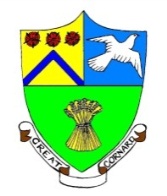 GREAT CORNARD PARISH COUNCILMinutes of the Meeting of the BURIAL AUTHORITY of Great Cornard Parish Councilheld at The Stevenson Centre on Monday 15th May 2023PRESENT	Councillors		Cllr Tom Keane  	           Chairman	Cllr Marjorie Bark		Cllr Tony Bavington 		 Cllr Jane Brooker		Cllr Stewart Sheridan 		      Cllr Jane Wakeman		Cllr Pamela White			        Cllr Judith Wilson		Cllr Colin WrightCllr David YoungCouncil Manager			Mrs N TamlynCouncil Administrator		Miss S KentApologies for AbsenceApologies were received from Cllrs Sharon Bowman, Melanie Keane and Kevin Graham.To confirm Minutes of the Burial Authority meeting held on MONDAY 3rd april 2023Members AGREED that the Minutes of the Burial Authority meeting held on Monday 3rd April  2023 are confirmed and signed as a correct record subject to the following amendment:-PAGE 1.  ITEM 2 TO CONFIRM MINUTES OF THE BURIAL AUTHORITY MEETING HELD ON MONDAY 13TH MARCH 2023FROM:  Members AGREED that the Minutes of the Burial Authority meeting held on Monday 13th Maarch 2023 are confirmed and signed as a correct record.TO: Members AGREED that the Minutes of the Burial Authority meeting held on Monday 13th March 2023 are confirmed and signed as a correct record.To consider the Items BRought Forward ListMembers NOTED the Items Brought Forward List.INTERMENTSName	Age			Date of BurialBarbara Jane HART	53			25th April 2023Jonathan James DOWDING	37			28th April 2023Meeting closed at 8:40pmSigned ___________________________________Chairman Cllr Tom Keane